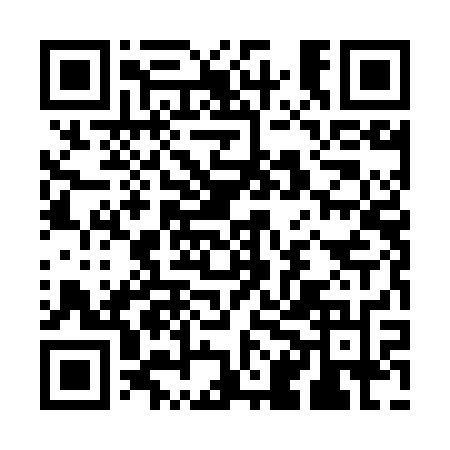 Prayer times for Uengershausen, GermanyWed 1 May 2024 - Fri 31 May 2024High Latitude Method: Angle Based RulePrayer Calculation Method: Muslim World LeagueAsar Calculation Method: ShafiPrayer times provided by https://www.salahtimes.comDateDayFajrSunriseDhuhrAsrMaghribIsha1Wed3:395:571:175:198:3910:472Thu3:365:551:175:198:4010:503Fri3:335:531:175:208:4210:534Sat3:305:521:175:208:4310:555Sun3:265:501:175:218:4510:586Mon3:235:481:175:228:4611:017Tue3:205:471:175:228:4811:048Wed3:175:451:175:238:4911:069Thu3:145:441:175:238:5111:0910Fri3:115:421:175:248:5211:1211Sat3:075:411:175:248:5411:1512Sun3:045:391:175:258:5511:1813Mon3:015:381:175:258:5611:2114Tue3:015:361:175:268:5811:2415Wed3:005:351:175:278:5911:2516Thu3:005:341:175:279:0111:2617Fri2:595:321:175:289:0211:2718Sat2:595:311:175:289:0311:2719Sun2:585:301:175:299:0511:2820Mon2:585:291:175:299:0611:2821Tue2:575:271:175:309:0711:2922Wed2:575:261:175:309:0811:3023Thu2:575:251:175:319:1011:3024Fri2:565:241:175:319:1111:3125Sat2:565:231:175:329:1211:3126Sun2:565:221:175:329:1311:3227Mon2:555:211:185:339:1411:3228Tue2:555:201:185:339:1611:3329Wed2:555:201:185:339:1711:3330Thu2:545:191:185:349:1811:3431Fri2:545:181:185:349:1911:35